行政检查流程图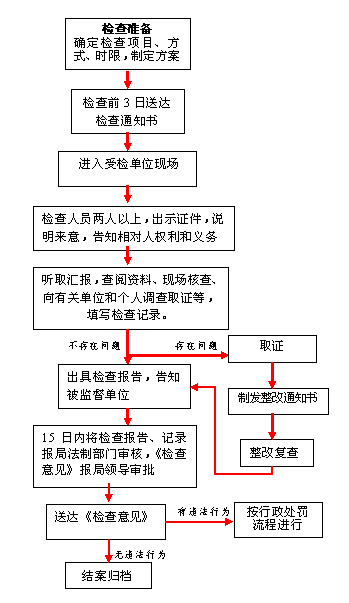 